25 февраля 2016 года № 28-8О внесении изменений в Порядок принятия решений о признании безнадежной к взысканию и списании (восстановлении в учете) задолженности по арендной плате за нежилые помещения и (или) земельные участки, а также задолженности по пеням, штрафам, начисленным в соответствии с условиями договоров аренды нежилых помещений и (или) земельных участков, находящихся в распоряжении муниципального образования «Город Горно-Алтайск»Руководствуясь статьей 45 Устава муниципального образования «Город Горно-Алтайск», принятого Постановлением Горно-Алтайского городского Совета депутатов от 29.08.2013г. № 12-3, Горно-Алтайский городской Совет депутатов Р Е Ш И Л:Внести в Порядок принятия решений о признании безнадежной к взысканию и списании (восстановлении в учете) задолженности по арендной плате за нежилые помещения и (или) земельные участки, а также задолженности по пеням, штрафам, начисленным в соответствии с условиями договоров аренды нежилых помещений и (или)  земельных участков, находящихся в распоряжении муниципального образования «Город Горно-Алтайск» (Приложение к Порядку управления и распоряжения имуществом, находящимся в муниципальной собственности муниципального образования «Город Горно-Алтайск», утвержденному решением Горно-Алтайского городского Совета депутатов № 19-7 от 25 сентября 2014 года) следующие изменения: 1) пункт 3 изложить в следующей редакции:«3. Решение о признании безнадежной к взысканию и списании Задолженности, взыскание которой оказалось невозможным (далее - Решение о списании Задолженности), принимается в следующих случаях:1) смерти физического лица - плательщика платежей в бюджет или объявления его умершим в порядке, установленном гражданским процессуальным законодательством Российской Федерации;2) признания банкротом индивидуального предпринимателя - плательщика платежей в бюджет в соответствии с Федеральным законом от 26 октября 2002 года №127-ФЗ «О несостоятельности (банкротстве)» в части задолженности по платежам в бюджет, не погашенным по причине недостаточности имущества должника;3) ликвидации организации - плательщика платежей в бюджет в части задолженности по платежам в бюджет, не погашенным по причине недостаточности имущества организации и (или) невозможности их погашения учредителями (участниками) указанной организации в пределах и порядке, которые установлены законодательством Российской Федерации;4) принятия судом акта, в соответствии с которым администратор доходов бюджета утрачивает возможность взыскания задолженности по платежам в бюджет в связи с истечением установленного срока ее взыскания (срока исковой давности), в том числе вынесения судом определения об отказе в восстановлении пропущенного срока подачи заявления в суд о взыскании задолженности по платежам в бюджет;5) вынесения судебным приставом-исполнителем постановления об окончании исполнительного производства и о возвращении взыскателю исполнительного документа по основаниям, предусмотренным пунктами 3 и 4 части 1 статьи 46 Федерального закона от 2 октября 2007 года № 229-ФЗ «Об исполнительном производстве», если с даты образования задолженности по платежам в бюджет прошло более пяти лет, в следующих случаях:размер задолженности не превышает размера требований к должнику, установленного законодательством Российской Федерации о несостоятельности (банкротстве) для возбуждения производства по делу о банкротстве;судом возвращено заявление о признании плательщика платежей в бюджет банкротом или прекращено производство по делу о банкротстве в связи с отсутствием средств, достаточных для возмещения судебных расходов на проведение процедур, применяемых в деле о банкротстве.2) пункт 5 изложить в следующей редакции:«5. Решение о списании Задолженности принимается на основании одного из следующих документов:1) в случае, указанном в подпункте 1 пункта 3 настоящего Порядка:- копия свидетельства о смерти физического лица;- копия судебного решения об объявлении физического лица умершим;- выписка из книги государственной регистрации актов гражданского состояния, выданной органом записи актов гражданского состояния и заверенной им, подтверждающей регистрацию факта смерти физического лица;2) в случае, указанном в подпункте 2 пункта 3 настоящего Порядка:- копия вступившего в законную силу судебного акта, в соответствии с которым Администратор доходов утрачивает возможность взыскания задолженности;3) в случае, указанном в подпункте 3 пункта 3 настоящего Порядка:- выписка из Единого государственного реестра юридических лиц, содержащая сведения о ликвидации юридического лица;- копия определения арбитражного суда о завершении конкурсного производства (представляется в случае ликвидации юридического лица в соответствии с законодательством о несостоятельности (банкротстве));4) в случаях, указанных в подпункте 4 пункта 3 настоящего Порядка:- копия вступившего в законную силу судебного акта, в соответствии с которым Администратор доходов утрачивает возможность взыскания задолженности, в том числе определение об отказе в восстановлении пропущенного срока подачи заявления в суд о взыскании задолженности по платежам в бюджет;5) в случае, указанном в абзаце 2 подпункта 5 пункта 3 настоящего Порядка:- постановление судебного пристава-исполнителя об окончании исполнительного производства в отношении должника либо его собственника (в случае субсидиарной ответственности собственника по обязательствам юридического лица в соответствии с действующим законодательством), вынесенного на основании исполнительного документа в связи с невозможностью  установить местонахождение должника, его имущества либо получить сведения о наличии принадлежащих ему денежных средств и иных ценностей, находящихся на счетах, во вкладах или нахранении в банках или иных кредитных организациях за исключением случаев, когда Федеральным законом от 02.10.2007 г. № 229-ФЗ «Об исполнительном производстве» предусмотрен розыск должника или его имущества.6) в случаях, указанных в абзаце 3 подпункта 5 пункта 3 настоящего Порядка:- постановление судебного пристава-исполнителя об окончании исполнительного производства в отношении должника либо его собственника (в случае субсидиарной ответственности собственника по обязательствам юридического лица в соответствии с действующим законодательством), вынесенного на основании исполнительного документа в связи с невозможностью  установить местонахождение должника, его имущества либо получить сведения о наличии принадлежащих ему денежных средств и иных ценностей, находящихся на счетах, во вкладах или нахранении в банках или иных кредитных организациях за исключением случаев, когда Федеральным законом от 02.10.2007 г. № 229-ФЗ «Об исполнительном производстве» предусмотрен розыск должника или его имущества;- определение арбитражного суда о возвращении заявления о признании должника банкротом либо определение арбитражного суда о прекращении производства по делу о банкротстве.К документам в обязательном порядке представляется справка о сумме задолженности (Приложение 1 к настоящему Порядку).».2. Настоящее решение вступает в силу со дня официального опубликования.3. Контроль за исполнением настоящего решения возложитьна постоянную комиссию Горно-Алтайского городского Совета депутатов по вопросам финансовой, экономической политики и предпринимательству.Мэр города Горно-Алтайска                    Председатель Горно-Алтайского						      городского Совета депутатов______________В.А. Облогин                 ________________Ю.В. НечаевГОРНО-АЛТАЙСКИЙГОРОДСКОЙ СОВЕТДЕПУТАТОВ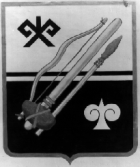 ГОРНО-АЛТАЙСК  КАЛАНЫҤ ДЕПУТАТТАР СОВЕДИРЕШЕНИЕЧЕЧИМ